                                                                 إلــى السيد: .......................................................                                                                                                       ...................................................................        الموضـوع: طلب إجراء تربص ميداني    التحية طيبة، و بعد......في إطار التعاون وقصد إعطاء الطالب إمكانية تطبيق معارفه المكتسبة في الكلية وحتى يتسنى له تحضير مذكرة التخرج يشرفنا أن نطلب من سيادتكم الموافقة على إجراء التربص بمؤسستكم للطلبة الآتية أسمائهم:....................................................رقم التسجيل: ...........................................................................................................................رقم التسجيل: ..........................................................................................................................رقم التسجيل: .....................................................................شعبة:...................................تخصص:...................................................السنة الجامعية:............./............عنوان الموضوع:.................................................................................................................................مدة التربص:......................................................................................................................................مكان التربص:....................................................................................................................................نشكركم سيدي على حسن تعاونكم، و تقبلوا منا فائق الاحترام و التقدير.       الأستاذ(ة):المشرف(ة):                                                 رئيس القسم:المؤسسة المستقبلة:                                                                 إلــى السيد: .......................................................                                                                                                       ...................................................................        الموضـوع: طلب إجراء تربص ميداني    التحية طيبة، و بعد......في إطار التعاون وقصد إعطاء الطالب إمكانية تطبيق معارفه المكتسبة في الكلية وحتى يتسنى له تحضير مذكرة التخرج يشرفنا أن نطلب من سيادتكم الموافقة على إجراء التربص بمؤسستكم للطلبة الآتية أسمائهم:....................................................رقم التسجيل: ...........................................................................................................................رقم التسجيل: ..........................................................................................................................رقم التسجيل: .....................................................................شعبة:...................................تخصص:...................................................السنة الجامعية:............./............عنوان الموضوع:.................................................................................................................................مدة التربص:......................................................................................................................................مكان التربص:....................................................................................................................................نشكركم سيدي على حسن تعاونكم، و تقبلوا منا فائق الاحترام و التقدير.       الأستاذ(ة):المشرف(ة):                                                 رئيس القسم:المؤسسة المستقبلة:الجمهورية الجزائرية الديمقراطية الشعبيةالجمهورية الجزائرية الديمقراطية الشعبيةالجمهورية الجزائرية الديمقراطية الشعبيةالجمهورية الجزائرية الديمقراطية الشعبيةRépublique Algérienne Démocratique et Populaire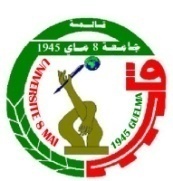 République Algérienne Démocratique et PopulaireRépublique Algérienne Démocratique et PopulaireRépublique Algérienne Démocratique et PopulaireMinistère de l’enseignement supérieur et de la recherche scientifiqueMinistère de l’enseignement supérieur et de la recherche scientifique وزارة التعليــم العــالي والبحث العلـميUNIVERSITE  8 MAI 1945  GUELMA  UNIVERSITE  8 MAI 1945  GUELMA                    جـامعــــــة  8 ماي 1945 قالمــــــــــــــــــــــــــــــةكلية علوم الطبيعة والحياة وعلوم الأرض والكونكلية علوم الطبيعة والحياة وعلوم الأرض والكونكلية علوم الطبيعة والحياة وعلوم الأرض والكونكلية علوم الطبيعة والحياة وعلوم الأرض والكونFaculté des Sciences de la Nature et de la Vie et Sciences de la Terre et de l’UniversFaculté des Sciences de la Nature et de la Vie et Sciences de la Terre et de l’UniversFaculté des Sciences de la Nature et de la Vie et Sciences de la Terre et de l’UniversFaculté des Sciences de la Nature et de la Vie et Sciences de la Terre et de l’Universالرقم:                      /قسم البيولوجيا  /2023                                                                                                                                       قالمة في:…………………………………..الرقم:                      /قسم البيولوجيا  /2023                                                                                                                                       قالمة في:…………………………………..الرقم:                      /قسم البيولوجيا  /2023                                                                                                                                       قالمة في:…………………………………..الرقم:                      /قسم البيولوجيا  /2023                                                                                                                                       قالمة في:…………………………………..الجمهورية الجزائرية الديمقراطية الشعبيةالجمهورية الجزائرية الديمقراطية الشعبيةالجمهورية الجزائرية الديمقراطية الشعبيةالجمهورية الجزائرية الديمقراطية الشعبيةRépublique Algérienne Démocratique et PopulaireRépublique Algérienne Démocratique et PopulaireRépublique Algérienne Démocratique et PopulaireRépublique Algérienne Démocratique et PopulaireMinistère de l’enseignement supérieur et de la recherche scientifiqueMinistère de l’enseignement supérieur et de la recherche scientifique وزارة التعليــم العــالي والبحث العلـميUNIVERSITE  8 MAI 1945  GUELMA  UNIVERSITE  8 MAI 1945  GUELMA                    جـامعــــــة  8 ماي 1945 قالمــــــــــــــــــــــــــــــةكلية علوم الطبيعة والحياة وعلوم الأرض والكونكلية علوم الطبيعة والحياة وعلوم الأرض والكونكلية علوم الطبيعة والحياة وعلوم الأرض والكونكلية علوم الطبيعة والحياة وعلوم الأرض والكونFaculté des Sciences de la Nature et de la Vie et Sciences de la Terre et de l’UniversFaculté des Sciences de la Nature et de la Vie et Sciences de la Terre et de l’UniversFaculté des Sciences de la Nature et de la Vie et Sciences de la Terre et de l’UniversFaculté des Sciences de la Nature et de la Vie et Sciences de la Terre et de l’Universالرقم:                      /قسم البيئة وهندسة المحيط  /2023                                                                                                    قالمة في:…………………………………..الرقم:                      /قسم البيئة وهندسة المحيط  /2023                                                                                                    قالمة في:…………………………………..الرقم:                      /قسم البيئة وهندسة المحيط  /2023                                                                                                    قالمة في:…………………………………..الرقم:                      /قسم البيئة وهندسة المحيط  /2023                                                                                                    قالمة في:…………………………………..